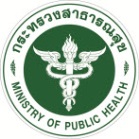 สรุปผลการดำเนินงาน รอบ 12 เดือน ปีงบประมาณ พ.ศ. 2565อำเภอ แม่เมาะ  ยุทธศาสตร์ ที่ .2..           1.ประเด็น : …งานจิตเวชและสารเสพติด……………รหัส..020206..โครงการพัฒนาระบบบริการสาขาสุขภาพจิตและจิตเวช2.เป้าประสงค์ : .........พัฒนาระบบบริการสาขาสุขภาพจิตและจิตเวช ลดปัญหาการฆ่าตัวตายในพื้นที่............3.ตัวชี้วัด 1.อัตราการเข้าถึงบริการผู้ป่วยโรคซึมเศร้า ร้อยละ >682.อัตราฆ่าตัวตายสำเร็จ  < 6.3/แสนประชากร3.ร้อยละ 85 ของผู้พยายามฆ่าตัวตายไม่กลับมาทำร้ายตัวเองซ้ำภายใน   1 ปี4.กลยุทธ์ : …อบรมศักยภาพครูโรงเรียนประถมศึกษาและมัธยมศึกษา อ.แม่เมาะ จ.ลำปาง………5.ผลการดำเนินงาน	5.1 เชิงปริมาณ		5.2 เชิงคุณภาพ  ประเมินความพึงพอใจโดยรวม อยู่ในระดับพึงพอใจมากที่สุดร้อยละ82.606.ปัญหาและแนวทางการดำเนินงานพัฒนา				       ผู้รับผิดชอบ     ...นางกมลพร สุขร่องช้าง.............ตำแหน่ง	....พยาบาลวิชาชีพชำนาญการ................กลุ่มงาน	....จิตเวชและยาเสพติด..............โทรศัพท์	.....086-9224590............... e-mail	....kamonporn.suk@gmail.com........วัน/เดือน/ปี	...16 สิงหาคม 2565....ตัวชี้วัด1 เดือน1.อัตราการเข้าถึงบรืการผู้ป่วยโรคซึมเศร้า ร้อยละ >68ร้อยละ 251.392.อัตราฆ่าตัวตายสำเร็จ  < 6.3/แสนประชากร5.07 ต่อแสนประชากร3.ร้อยละ 85 ของผู้พยายามฆ่าตัวตายไม่กลับมาทำร้ายตัวเองซ้ำภายใน   1 ปีร้อยละ 96.154.ผู้เข้ารับการอบรมเป้าหมาย 22 คนเข้าร่วมอบรม 29 คนปัญหาแนวทางการพัฒนาจำนวนครูที่เข้าอบรมยังน้อยเมื่อเทียบกับจำนวนครูทั้งหมดในอำเภอแม่เมาะ ครูไม่สามารถเข้าอบรมได้ครั้งละหลายคนจัดอบรมครูให้ครอบคลุมมากขึ้นเพื่อการประเมินคัดกรอง และช่วยเหลือเยาวชนอย่างทั่วถึง